ROMÂNIA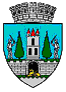 JUDEŢUL SATU MARECONSILIUL LOCAL ALMUNICIPIULUI SATU MAREHOTĂRÂREA Nr. 168/27.06.2018privind aprobarea D.A.L.I. – Documentația de Avizare a Lucrărilor de Intervenţie şi a indicatorilor tehnico-economicila obiectivul de investiţie:,, REABILITARE CLĂDIRE ŞCOALĂ GIMNAZIALĂ OCTAVIAN GOGA” din Municipiul Satu Mare	Consiliul Local al Municipiului Satu Mare întrunit în şedinţa ordinară din data de 27.06.2018,Luând act de raportul Biroului Consultanță Tehnică și Supervizare Lucrări din cadrul aparatului de specialitate al primarului, înregistrat sub nr. 31904/25.06.2018 de expunerea de motive a primarului municipiului, în calitate de iniţiator, înregistrată cu nr. 31906/25.06.2018, de rapoartele comisiilor de specialitate ale Consiliului Local,Având în vedere procesul-verbal al comisiei tehnico-economice, nr.32240/27.06.2018,Ţinând seama de prevederile art. 41, art. 44 alin. 1) din Legea 273/ 29 iunie 2006 privind Finanţele Publice Locale, cu referire la cheltuielile de investiţii şi documentaţiile tehnico – economice, cu modificările şi completările ulterioare,Luând în considerare prevederile Legii nr. 24/2000privind normele de tehnică legislativă pentru elaborarea actelor normative, cu modificările şi completările ulterioare,Luănd în considerare prevederile HG 907/2016, cu modificările şi completările ulterioare, privind privind aprobarea continutului-cadru al documentatiei tehnico-economice aferente investitiilor publice, precum si a structurii si metodologiei de elaborare a devizului general pentru obiective de investitii si lucrari de interventii și prevederile HG 363/2010, cu modificările şi completările ulterioare, privind aprobarea standardelor de cost pentru obiective de investiţii finanţate din fonduri publice.În temeiul prevederilor art. 36 alin.(4) lit d ) , ale art. 45 alin. (2) lit. a), precum şi ale art. 115 alin. (1) lit. b) din Legea administraţiei publice locale nr. 215/2001, cu modificările şi completările ulterioare,Adoptă prezenta 					H O T Ă R Â R E:Art. 1. Se aprobă studiului D.A.L.I. – Documentația de Avizare a Lucrărilor de Intervenţie şi indicatorii tehnico-economici pentru obiectivul  de investiţie: „REABILITARE CLĂDIRE ŞCOALĂ GIMNAZIALĂ OCTAVIAN GOGA ”conform ANEXEI 1, parte integrantă a prezentei hotărâri.Art. 2. Cu ducerea la îndeplinire a prezentei hotărâri se încredinţează primarul  municipiului  Satu Mare şi serviciile de specialitate.Art. 3.  Prezenta hotărâre se comunică, prin intermediul secretarului municipiului Satu Mare, în termenul prevăzut de lege, Primarului municipiului Satu Mare, Instituţiei Prefectului judeţului Satu Mare și Biroului Consultanță Tehnică și Supervizare Lucrări.          Președinte de ședință                                                 Contrasemnează                Bertici Ștefan                                                             Secretar                                                                                 Mihaela Maria RacolțaPrezenta hotărâre a fost adoptată cu respectarea prevederilor art.45 alin.(2) din Legea  administraţiei publice locale nr. 215/2001, republicată, cu modificările şi completările ulterioare;Redactată în 6 exemplare originaleTotal consilieri în funcţie23Nr . total al consilierilor  prezenţi21Nr total al consilierilor absenţi2Voturi pentru21Voturi împotrivă0Abţineri0